           FACULDADE CATÓLICA DE SANTA CATARINA (FACASC)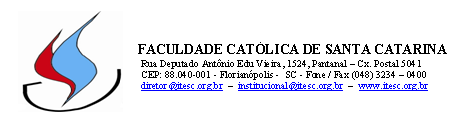 Rua: Deputado Antônio Edu Vieira, 1524 – Bairro: PantanalFlorianópolis (SC) - CEP 88.040.001 - Fone/Fax: (048) 3234-0400Site: <http://www.facasc.edu.br> - E-mail: <secretaria@facasc.edu.brRevista CONVERGÊNCIA – Conferência dos Religiosos do Brasil –Artigos Bíblicos- 1977 a 2015 - (em números encontrados na Biblioteca) DUPONT, Jacques. As bem-aventuranças. Convergência, n. 120, ano XII,  1979, p. 67ss.GALILEA, Segundo. O rosto de Jesus. Convergência, n. 123, ano XII, 1979, p. 290ss.MACCISE, Camilo. Formamos um só corpo em Cristo. Convergência, n. 125, ano XII, 1979,  p. 405ss.MACCISE, Camilo. Justificados pela fé. Convergência, n. 126, ano XII,  1979, p. 467ss.LEAL FERREIRA, Isabel F.  Betânia, casa de oração. Convergência, n. 128, ano XII,  1979, p. 597ss.CARVALHO, Dirce. Cristo, a boa-nova para oprimidos e opressores. Convergência, n. 140, ano XIV,  1981, p. 84ss.GUIMARÃS, Almir R. Maria, mulher de fé. Convergência, n. 140, ano XIV,  1981, p. 197ss.CARVALHO AZEVEDO, Marcelo de. Rezar com coração de pobre. Convergência, n. 153, ano XVII,  1982, p. 259ss.NERI, Irmão. O Espírito Santo, educador perene de nossa fé. Convergência, n. 159, ano XVIII,  1983, p. 84ss.GUERRE, René. A vocação na Bíblia a partir da realidade do povo. Convergência, n. 161, ano XVIII,  1983, p. 150ss.BAGGIO, Hugo. O profeta Jesus de Nazaré. Convergência, n. 140, ano XXI, 1986, p. 146ss.CARVALHO AZEVEDO, Marcelo. A Oração de Jesus referencial de nossa oração. 	Convergência, n. 140, ano XXI, 1986, p. 159ss.GUIMARÃES. Almir R. A força profética das comunidades cristãs primitivas. Convergência, n. 145, ano XXI, 1986, p. 412ss.CRB, Equipe de Reflexão Teológica. Os Profetas Bíblicos interpelam a Vida Religiosa. Convergência, n. 189, ano XXI, 1986, p. 14ss.STORNIOLO, Ivo. Os Profetas e a Experiência de Deus. Convergência, n. 189, ano XXI, 1986, p. 30ss.MESTERS, Carlos. Projeto Palavra-Vida. A leitura fiel da Bíblia de acordo com a Tradição e o Magistério da Igreja. Convergência, n. 226, ano XXIV, 1989, p. 451ss.BOMBONATO, Vera I. Seguimento de Jesus: fé e compromisso. Convergência, n. 271, ano XXIX, 1994, p. 151ss.BOFF, Lina. A missão no Evangelho de Lucas. Convergência, n. 275, ano XXIX, 1994,  p. 422ss.BOMBONATO, Vera I. Seguimento de Jesus: caminho verdadeiro e vivo. Convergência, n. 282, ano XXX, 1995, p. 247ss.MURAD, Afonso. A Mãe Maria: abordagem existencial-teológica. Convergência, n. 292, ano XXXI, 1995, p. 213ss.MESTERS, Carlos. O itinerário dos discípulos e das discípulas de Jesus, segundo o evangelho de Marcos. Convergência, n. 305,  ano XXXII, 1997, p. 333ss.GOMES, Paulo R. As parábolas: a humanização nas imagens do Reino. Convergência, n. 308, ano XXXII, 1997, p. 610ss.PULGA, Rosana. O Espírito do Senhor está sobre mim: Evangelho de Lucas. Convergência, n. 311, ano XXXIII, 1998, p. 166ss.PAMPALONI, Maximo. O segredo de Jeremias: derrota e fracasso como fonte de resistência nas ‘confissões’. Convergência, n. 330, ano XXXV, 2000, p. 116ss.KONINGS, Johan. Índole própria do Quarto Evangelho. Convergência, n. 332, ano XXXV, 2000, p. 204ss.GOMES, Paulo R. Maria aos pés da cruz (Jo 19,16-37): o lugar da vida religiosa na Igreja, errar de teologia é errar de século. Convergência, n. 232, ano XXXV, 2000, p. 244ss.MESTERS, Carlos. Jesus Formador. Convergência, n. 235, ano XXXV, 2000, p. 396ss.SUSIN, Luiz C. Cristo, Senhor do Sábado. Convergência, n. 237, ano XXXV, 2000, p. 543ss.MAZZAROLO, Isidoro. A Eucaristia no Evangelho de Lucas. Convergência, n. 343, ano XXXVI, 2001, p. 294ss.FREITAS FARIA, Jacir de. Maria Madalena, a mulher que Jesus tanto amou. Convergência, n. 246, ano XXXVI, 2001, p. 511ss.STADELMANN, Luís I. Água na Bíblia. Convergência, n. 371, ano XXXIX, 2004, p. 184ss.VITÓRIO, Jaldemir. O discipulado cristão segundo Mateus: a figura de José (Mt 1,18-25). Convergência, n. 378, ano XXXIX, 2004, p. 589ss.STADELMANN, Luís I. Hino a Cristo, o Verbo de Deus (Jo 1,1-5.10-12.14.16).  Convergência, n. 378, ano XXXIX, 2004, p. 629ss.MOREIRA, Gilvander. Oséias, o profeta das relações de amor e da anti-idolatria. Convergência, n. 382, ano XL, 2005, p. 219ss.MOREIRA, Gilvander. Gênesis 1-3. Convergência, n. 402, ano XLII, 2007, p. 237ss.GIRARDI, Agenor. O apóstolo Paulo: os três relatos de sua conversão. Convergência, n. 413, ano XLIII, 2008, p. 499ss.GIRARDI, Agenor. Paulo Apóstolo: as três grandes viagens missionárias. Convergência, n. 414, ano XLIII, 2008, p. 542ss.GIRARDI, Agenor. Vinde e Vede: os primeiros discípulos: André, João e Pedro (cf. Jo 1,35-42). Convergência, n. 415, ano XLIII, 2008, p. 616ss.SUESS, Paulo. O dom da grande pesca. A última aparição de Jesus aponta para o ser missionário da comunidade (Jo 21,1-14). Convergência, n. 416, ano XLIII, 2008, p. 650ss.GIRARDI, Agenor. Vem e vê: Os primeiros discípulos: Filipe e Natanael (cf. Jo 1,43-51). Convergência, n. 416, ano XLIII, 2008, p. 681ss.BURBANO, Maurício. O profeta Amós e os direitos humanos. Convergência, n. 416, ano XLIII, 2008, p. 741ss.KONINGS, Johan. O sínodo da Palavra de Deus. Convergência, n. 418, ano XLIV, 2009, p. 17ss.BENTO XVI. A visão teológica das Cartas aos Colossenses e aos Efésios. Convergência, n. 419, ano XLIV, 2009, p. 116ss.HUGHES, Thomaz. “Haja entre vós o mesmo sentir e pensar que no Cristo Jesus” (Fl 2,5). Convergência, n. 419, ano XLIV, 2009, p. 158ss.WEILER, Lúcia. Evangelho da não violência. Convergência, n. 421, ano XLIV, 2009, p. 328ss.BARBOSA, Eugênio Martins; SILVA, Marcelo. Maria e a mística da mesa: uma mulher profundamente eucarística. Convergência, n. 422, ano XLIV, 2009, p. 416ss.BRUNELLI, Delir. Foram e viram! (Jo 1,39). Experiências que fazem diferença no processo formativo. Convergência, n. 425, ano XLIV, 2009, p. 607ss.ANDRADE, Aíla L. Pinheiro; MIGUEL, Igor da Silva. “Tende em vós os mesmos sentimentos de Cristo” (Fl 2,5). Convergência, n. 426, ano XLIV, 2009, p. 676ss.CABRERA, Ângela. A oração dos salmistas. Algumas formas de falar com Deus. Convergência, n. 426, ano XLIV, 2009, p. 693ss.SANTANA, Eliana Fagundes; CIPRIANI, Giovanini. Superiores, não exaspereis vossos religiosos (cf. Ef 6,4). Convergência, n. 427, ano XLIV, 2009, p. 738ss.WEILER, Lúcia. Uma dracma perdida foi reencontrada. Celebramos a festa do reencontro com a Palavra de Deus. Convergência, n. 428, ano XLV, 2010, p. 64ss.STADELMANN, Luís. Desequilíbrios no sistema econômico. A parábola do administrador (Lc 16,1-13). Convergência, n. 429, ano XLV, 2010, p. 153ss.TAVARES, Sinivaldo S. A criação em face do novo paradigma ecológico: dom de Deus e responsabilidade humana. Convergência, n. 430, ano XLV, 2010, p. 266ss.GOMES, Paulo Roberto. O seguimento de Jesus Cristo na “pós-modernidade”. Convergência, n. 432, ano XLV, 2010, p. 386ss.DULLIUS, Paulo. Olhando para Jesus: aspectos antropológicos. Convergência, n. 432, ano XLV, 2010, p. 386ss. GALLAZZI, Sandro. A leitura da Bíblia na ótica dos povos da Amazônia. Convergência, n. 434, ano XLV, 2010, p. 535ss.OROFINO, Francisco; MESTERS, Carlos. Jonas: profeta ou anti-profeta? Convergência, n. 434, ano XLV, 2010, p. 552ss.COLAVECCHIO, Ronaldo L. Resgatando São João para uma espiritualidade libertadora. Convergência, n. 434, ano XLV, 2010, p. 564ss.GASDA, Élio Estanislau. Paixão pelo Reino e opção pelos pobres. Convergência, n. 435, ano XLV, 2010, p. 606ss.CECHINEL, Nelsa. “Conduzi-la-ei ao deserto e, com ternura, falar-lhe-ei ao coração” (cf. Os 2,16). Convergência, n. 436, ano XLV, 2010, p. 652ss.PETRY, Zenilda Luzia. Caminhos de espiritualidade bíblica na vida religiosa consagrada. Convergência, n. 444, ano XLVI, 2011, p. 389ss.LOPEZ, Fernando; MIRANDA, Arizete. Leveza institucional para a missão: “Membros do mesmo cor4po que têm Cristo por cabeça” (1Cor 12). Convergência, n. 445, ano XLVI, 2011, p. 480ss.JÚNIOR, Francisco de Aquino. Viver segundo o espírito de Jesus Cristo. Espiritualidade como seguimento. Convergência, n. 446, ano XLVI, 2011, p. 574ss.MESTERS, Carlos. Entrevista... Convergência, n. 447, ano XLVI, 2011, p. 615ss.MACHADO, Rogério Félix. “Que a saúde se difunda sobre a terra” (Eclo 38,8). Convergência, n. 450, ano XLVII, 2012, p. 231ss.VITÓRIO, Jaldemir. Querer ver Jesus e deixar-se ver por Jesus. Convergência, n. 451, ano XLVII, 2012, p. 389ss.TORQUATO, Rivaldave Paz. “Para salvar, o cavalo é ilusão” (Sl 33,17a). Auitossuficiência humana e providência divina no Salmo 33. Convergência, n. 451, ano XLVII, 2012, p. 326ss.PETRY, Zenilda. A Palavra de Deus e suas interpelações para a vida religiosa consagrada na Amazônia hoje. Convergência, n. 454, ano XLVII, 2012, p. 531ss.KONINGS, Johann. A vida religiosa e a Palavra de Deus à luz da Dei Verbum. Convergência, n. 457, ano XLVII, 2012, p. 763ss.LOPES, Mercedes. Jesus histórico: rosto humano de Deus. Convergência, n. 451, ano XLVII, 2012, p. 782ss.COSTALUNGA, Agnese. Amazônia: narrando os acontecimentos do caminho para Jerusalém e como o reconheceram na fração do pão (Lc 24,33-35). Convergência, n. 461, ano XLVIII, 2013, p. 252ss.RECH, Helena T. A Palavra raiz da profecia. Convergência, n. 466, ano XLVIII, 2013, p. 642ss.STADELMANN, Luís I. J. Pobres de Espírito. Convergência, n. 466, ano XLVIII, 2013, p. 652ss.SILVA LEÃO, Paulo Júnior. Comunhão de mesa: sinal do Reino de Deus. Convergência, n. 472, ano XLIX, 2014, p. 366ss.KONINGS, Johan. “A Deus o que é de Deus”. Convergência, n. 474, ano XLIX, 2014, p. 520ss.TORQUATO, Rivaldave Paz. “Desceu com ele à cisterna” (Sb 10,14). Uma abordagem sobre José do Egito na perspectiva do sofrimento e da sapiência. Convergência, n. 475, ano XLIX, 2014, p. 593ss. MESTERS, Carlos. CF 2015 – Eu vim para servir – Fraternidade: Igreja e Sociedade. Seguindo o exemplo de Jesus. Convergência, n. 478, ano L, 2015, p. 86ss.GONÇALVES. Alfredo J. Eu vim para servir. Convergência, n. 479, ano L, 2015, p. 163ss.CAVALCANTI FILHO, José Rocha. Mistério da cruz: solidariedade, quenose e amor. Convergência, n. 479, ano L, 2015, p. 213ss.CASAGRANDE, Moacir. Discípulos missionários a partir do Evangelho de João. Convergência, n. 484, ano L, 2015, p. 569ss.MESTERS, Carlos. Jesus, o rosto da misericórdia do Pai. Sobre o jubileu da misericórdia. Convergência, n. 487, ano L, 2015, p. 822ss.